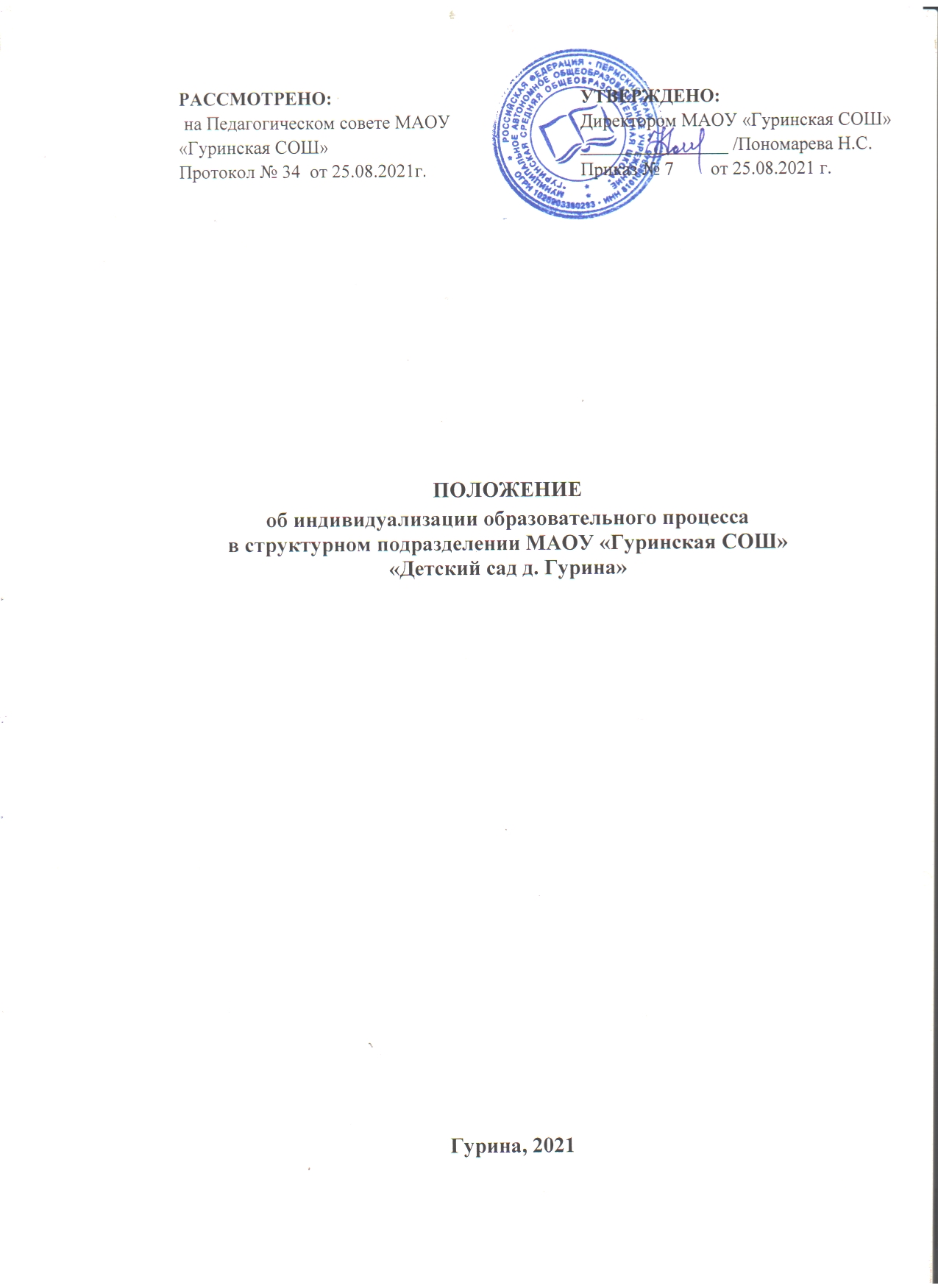 1. Общие положения 1.1. Настоящее Положение об индивидуализации образовательного процесса в структурном подразделении МАОУ «Гуринская СОШ» «Детский сад д. Гурина»разработано в соответствии с нормативными документами: - Федеральным законом от 29.12.2012 № 273-ФЗ «Об образовании в Российской  Федерации»;-  Федеральным государственным образовательным стандартом дошкольного образования (далее – ФГОС ДО), утв. приказом Минобрнауки России от 17.10.2013 № 1155 «Об утверждении и введении в действие федерального государственного образовательного стандарта начального общего образования»;- Постановлением Главного государственного санитарного врача Российской Федерации от 27 октября 2020 г. № 32 Санитарно-эпидемиологические требования к организации общественного питания населения (санитарно-эпидемиологические правила и нормативы СанПиН 2.3/2.4.3590-20); Постановлением Главного государственного санитарного врача Российской Федерации от 28 сентября 2020 г. № 28 Санитарно-эпидемиологические требования к организациям воспитания и обучения, отдыха и оздоровления детей и молодежи (санитарно-эпидемиологические правила и нормативы СанПиН 2.4.3648-20)Основной образовательной программой ДОУ.1.2. Настоящее Положение определяет структуру, содержание, порядок разработки и утверждения индивидуального образовательного маршрута воспитанника (далее – ИОМ) в ДОУ. 1.3. Под ИОМ в ДОУ понимается индивидуальный учебный план, обеспечивающий освоение основной образовательной программы дошкольного образования (далее – ООП) на основе индивидуализации ее содержания с учетом особенностей и образовательных потребностей конкретного воспитанника. Цель ИОМ в ДОУ – это создание условий, способствующих развитию личности ребенка, обеспечивающих в полной мере реализацию его потенциальных возможностей. 1.4. ИОМ является составной частью ООП дошкольного образования и призван: обеспечить учет индивидуальных особенностей образования отдельных категорий детей, в том числе с ограниченными возможностями здоровья (далее – ОВЗ); обеспечить освоение основной образовательной программы детьми при наличии трудностей обучения или находящихся в особой жизненной ситуации; создать благоприятные условия развития детей в соответствии с их возрастными и индивидуальными особенностями и склонностями, развития способностей и творческого потенциала каждого ребенка. 1.5. ИОМ реализует право воспитанников на получение образования в объеме, установленном ФГОС ДО соответствующего уровня с максимальной учебной нагрузкой, соответствующей требованиям СанПиН -2.4.3648-20. 1.6. ИОМ разрабатывается и утверждается в ДОУ после педагогической диагностики воспитанника. 1.7. Непосредственную реализацию ИОМ осуществляет педагог-составитель данного ИОМ в рамках учебного плана.1.8. Работа по разработке и осуществлению работы по ИМО отвечает следующим принципам: принцип соотнесения уровня актуального развития и зоны ближайшего развития. Соблюдение данного принципа предполагает выявление потенциальных способностей к усвоению новых знаний, как базовой характеристики, определяющей проектирование индивидуальной траектории развития ребенка; принцип соблюдения интересов ребенка; принцип опоры на детскую субкультуру. Проектирование деятельности по сопровождению индивидуального развития ребенка должно опираться на знание взрослыми опыта проживания возрастных кризисов. Каждый ребенок, обогащая себя традициями, нормами и способами совладания с трудными ситуациями, выработанными детским сообществом, проживает полноценный детский опыт. Именно это позволяет ему легко входить во взаимодействие со сверстниками и понимать жизнеустройство (формировать картину мира), сообразно своему возрасту.- принцип отказа от усредненного нормирования. Реализация данного принципа предполагает избегание прямого оценочного подхода при диагностическом обследовании уровня развития ребенка, ведущего в своем предельном выражении к стремлению «навешивать ярлыки», понимание того, что есть норма. нормы – это не среднее, что есть (или стандартное, что необходимо), а то, что лучшее, что возможно в конкретном возрасте для конкретного ребенка при соответствующих условиях. 2.  Цели и задачи2.1. Целью настоящего Положения является обеспечение реализации права воспитанников в ДОУ на индивидуализацию образовательного процесса, на обучение по индивидуальному образовательному маршруту. 2.2. Индивидуальный образовательный маршрут – учебный план, обеспечивающий освоение образовательной программы на основе индивидуализации еѐ содержания с учетом особенностей и образовательных потребностей конкретного воспитанника. 2.3. Задачи настоящего Положения:  Определение основных организационных механизмов, реализуемых в ДОУ обучение по индивидуальному образовательному маршруту.  Обеспечение возможности обучения по индивидуальному образовательному маршруту на уровне дошкольного образования в соответствии с установленными требованиями.  Обеспечение соответствия индивидуального образовательного маршрута требованиям государственного образовательного стандарта.  Определение ответственности педагогических работников ДОУ при обучении по индивидуальному образовательному маршруту.3. Организационные механизмы 3.1. К основным организационным механизмам, реализуемым в ДОУ с целью соблюдения права воспитанников на обучение по ИОМ относятся:  информирование родителей (законных представителей) воспитанников о праве воспитанников на обучение по ИОМ; выявление особенностей и образовательных потребностей воспитанника, необходимых для разработки ИОМ; разработка основной образовательной программы дошкольного образования, включающих в качестве механизма ее реализации индивидуальные образовательные маршруты; организация обучения по ИОМ в строгом соответствии с требованиями государственного образовательного стандарта.4. Последовательность действий участников образовательных отношений при составлении ИОМ 4.1. По результатам мониторинга в начале учебного года педагогический работник выявляет воспитанников, нуждающихся в реализации образовательной программы по ИОМ. 4.2. Родители (законные представители) воспитанников информируются педагогическим работником о возможности обучения воспитанника по ИОМ в соответствии с установленными требованиями, в том числе с требованиями, установленными настоящим Положением. 4.3. При желании родителей (законных представителей) воспитанника осуществлять обучение ребѐнка по ИОМ в ДОУ разрабатывается ИОМ соответствии с настоящим Положением. 4.4. При составлении ИОМ педагогический работник предлагает родителям (законным представителям) воспитанника ознакомиться с:  с основной образовательной программой ДОУ; с предлагаемым дошкольным образовательным учреждением учебным планом;  с порядком работы по составлению ИОМ в дальнейшем и условиями его реализации;  с формами работы с ребѐнком, включенными в ОИМ. 4.5. Подготовленный предварительный ИОМ педагогический работник ещѐ раз обсуждает с родителями (законными представителями) воспитанника. 4.6. На любом из этапов подготовки ИОМ с родителями (законными представителями) воспитанника, проводятся все необходимые консультации.4.7. Реализация ИОМ в ДОУ является обязательным для воспитанников, требующих индивидуального подхода.5. Ответственность5.1. Ответственность за составление и реализацию ИОМ несут участники образовательных отношений в порядке установленном действующим законодательством. 5.2. Воспитатель  обеспечивает:  организацию работы в ДОУ по информированию родителей (законных представителей) воспитанников о возможности обучения для развития потенциала воспитанников по ИОМ; организацию отбора воспитанников для обучения по ИОМ; контроль за соответствием ИОМ ФГОС ДО;контроль за реализацией ИОМ;  взаимодействие с участниками образовательных отношений по вопросам составления и реализации ИОМ; организацию методического обеспечения по вопросам составления и реализации ИОМ;  анализ работы в ДОУ по вопросам составления и реализации ИОМ и представление его результатов на педагогическом совете ДОУ. Руководствуется в своей деятельности: требованиями действующего законодательства и иных нормативно-правовых актов в сфере образования; приказами и распоряжениями руководителя;  Уставом  и принятыми в нѐм локальными нормативными актами; настоящим Положением. 6. Заключительные положения 6.1. Настоящее Положение является локальным нормативным актом ДОУ, принимается на педагогическом совете, утверждается приказом руководителя образовательного учреждения.6.3. Настоящее Положение принимается на неопределенный срок.